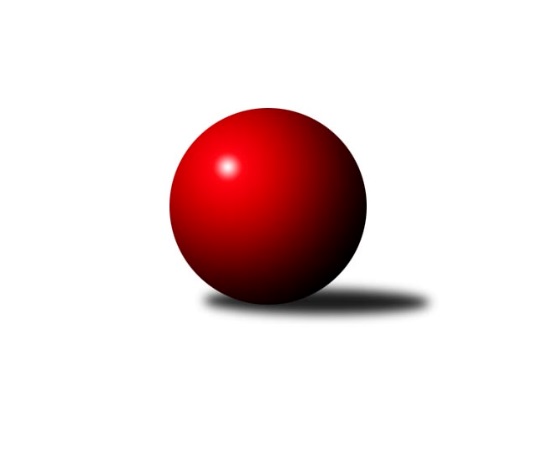 Č.12Ročník 2014/2015	6.12.2014Nejlepšího výkonu v tomto kole: 2598 dosáhlo družstvo: TJ Frenštát p.R.˝A˝Krajský přebor MS 2014/2015Výsledky 12. kolaSouhrnný přehled výsledků:TJ VOKD Poruba ˝B˝	- TJ VOKD Poruba ˝A˝	2:6	2422:2469	5.0:7.0	6.12.TJ Sokol Bohumín ˝B˝	- TJ Opava ˝C˝	6:2	2497:2455	6.5:5.5	6.12.TJ Sokol Sedlnice ˝B˝	- TJ Spartak Bílovec ˝A˝	5:3	2470:2412	8.0:4.0	6.12.SKK Ostrava B	- TJ Sokol Dobroslavice ˝A˝	2:6	2364:2403	5.0:7.0	6.12.TJ Unie Hlubina˝B˝	- TJ Nový Jičín ˝A˝	1.5:6.5	2425:2513	5.0:7.0	6.12.TJ Frenštát p.R.˝A˝	- TJ Sokol Bohumín˝C˝	6:2	2598:2482	9.0:3.0	6.12.Tabulka družstev:	1.	TJ Sokol Dobroslavice ˝A˝	12	8	0	4	59.5 : 36.5 	84.0 : 60.0 	 2447	16	2.	SKK Ostrava B	12	8	0	4	59.0 : 37.0 	84.5 : 59.5 	 2461	16	3.	TJ VOKD Poruba ˝A˝	12	7	1	4	58.0 : 38.0 	82.5 : 61.5 	 2456	15	4.	TJ Frenštát p.R.˝A˝	12	7	0	5	55.0 : 41.0 	76.5 : 67.5 	 2451	14	5.	TJ Nový Jičín ˝A˝	12	6	1	5	48.0 : 48.0 	75.5 : 68.5 	 2437	13	6.	TJ Sokol Bohumín˝C˝	12	5	2	5	50.0 : 46.0 	68.5 : 75.5 	 2428	12	7.	TJ Sokol Bohumín ˝B˝	12	6	0	6	49.0 : 47.0 	67.5 : 76.5 	 2413	12	8.	TJ Sokol Sedlnice ˝B˝	12	6	0	6	42.0 : 54.0 	63.5 : 80.5 	 2397	12	9.	TJ VOKD Poruba ˝B˝	12	5	0	7	44.5 : 51.5 	72.5 : 71.5 	 2416	10	10.	TJ Spartak Bílovec ˝A˝	12	5	0	7	42.5 : 53.5 	70.5 : 73.5 	 2466	10	11.	TJ Opava ˝C˝	12	5	0	7	41.0 : 55.0 	65.5 : 78.5 	 2394	10	12.	TJ Unie Hlubina˝B˝	12	2	0	10	27.5 : 68.5 	53.0 : 91.0 	 2325	4Podrobné výsledky kola:	 TJ VOKD Poruba ˝B˝	2422	2:6	2469	TJ VOKD Poruba ˝A˝	Vojtěch Turlej	 	 191 	 199 		390 	 0:2 	 408 	 	206 	 202		Jan Žídek	Richard Šimek	 	 203 	 213 		416 	 2:0 	 380 	 	170 	 210		Michal Bezruč *1	Antonín Chalcář	 	 197 	 184 		381 	 0:2 	 434 	 	215 	 219		Petr Basta	Libor Žíla	 	 215 	 187 		402 	 1:1 	 425 	 	202 	 223		Pavel Hrabec	Jaroslav Hrabuška	 	 202 	 227 		429 	 2:0 	 393 	 	195 	 198		Petr Oravec	Roman Klímek	 	 201 	 203 		404 	 0:2 	 429 	 	213 	 216		Martin Skopalrozhodčí: střídání: *1 od 51. hodu Jan MíkaNejlepší výkon utkání: 434 - Petr Basta	 TJ Sokol Bohumín ˝B˝	2497	6:2	2455	TJ Opava ˝C˝	Jaroslav Klus	 	 205 	 185 		390 	 0.5:1.5 	 399 	 	205 	 194		Rudolf Tvrdoň	Libor Krajčí	 	 219 	 217 		436 	 1:1 	 432 	 	212 	 220		Michal Blažek	Kamila Vichrová	 	 194 	 214 		408 	 1:1 	 418 	 	220 	 198		Mariusz Gierczak	Jan Stuš	 	 192 	 211 		403 	 1:1 	 400 	 	193 	 207		Jana Tvrdoňová	Jaromír Piska	 	 201 	 217 		418 	 1:1 	 405 	 	218 	 187		Pavel Kovalčík	Dalibor Hamrozy	 	 221 	 221 		442 	 2:0 	 401 	 	195 	 206		Dana Lamichovározhodčí: Nejlepší výkon utkání: 442 - Dalibor Hamrozy	 TJ Sokol Sedlnice ˝B˝	2470	5:3	2412	TJ Spartak Bílovec ˝A˝	Michaela Tobolová	 	 205 	 205 		410 	 2:0 	 367 	 	184 	 183		Karel Šnajdárek	David Mrkvica	 	 181 	 190 		371 	 1:1 	 392 	 	207 	 185		Pavel Šmydke	Renáta Janyšková	 	 195 	 215 		410 	 1:1 	 402 	 	219 	 183		Tomáš Binar	Adéla Sobotíková	 	 217 	 199 		416 	 1:1 	 418 	 	212 	 206		Milan Binar	Barbora Janyšková	 	 214 	 201 		415 	 1:1 	 434 	 	206 	 228		Filip Sýkora	Rostislav Kletenský	 	 232 	 216 		448 	 2:0 	 399 	 	210 	 189		Antonín Fabíkrozhodčí: Nejlepší výkon utkání: 448 - Rostislav Kletenský	 SKK Ostrava B	2364	2:6	2403	TJ Sokol Dobroslavice ˝A˝	Zdeněk Kuna	 	 212 	 197 		409 	 2:0 	 387 	 	193 	 194		Martin Třečák	Jan Pavlosek	 	 202 	 197 		399 	 1:1 	 376 	 	174 	 202		Libor Veselý	Tomáš Polášek	 	 194 	 192 		386 	 1:1 	 391 	 	202 	 189		René Gazdík	Lenka Pouchlá	 	 196 	 181 		377 	 0:2 	 403 	 	203 	 200		Ivo Kovářík	Miroslav Složil	 	 195 	 188 		383 	 0:2 	 433 	 	213 	 220		Petr Číž	Daneš Šodek	 	 190 	 220 		410 	 1:1 	 413 	 	195 	 218		Karel Kuchařrozhodčí: Nejlepší výkon utkání: 433 - Petr Číž	 TJ Unie Hlubina˝B˝	2425	1.5:6.5	2513	TJ Nový Jičín ˝A˝	Josef Kyjovský	 	 199 	 212 		411 	 2:0 	 398 	 	188 	 210		Radek Chovanec	Jan Petrovič	 	 212 	 179 		391 	 0:2 	 419 	 	219 	 200		Michal Pavič	Pavel Krompolc	 	 215 	 209 		424 	 1:1 	 445 	 	205 	 240		Radek Škarka	Martin Ferenčík	 	 200 	 189 		389 	 1:1 	 413 	 	225 	 188		Ivana Volná	Josef Hájek	 	 200 	 212 		412 	 0:2 	 440 	 	213 	 227		Jiří Madecký	Roman Grüner	 	 209 	 189 		398 	 1:1 	 398 	 	188 	 210		Ján Pelikánrozhodčí: Nejlepší výkon utkání: 445 - Radek Škarka	 TJ Frenštát p.R.˝A˝	2598	6:2	2482	TJ Sokol Bohumín˝C˝	Jaroslav Petr	 	 205 	 212 		417 	 2:0 	 406 	 	199 	 207		Jan Kohutek	Zdeněk Bordovský	 	 200 	 220 		420 	 0:2 	 437 	 	212 	 225		Lubomír Richter	Tomáš Binek	 	 206 	 213 		419 	 2:0 	 396 	 	202 	 194		Jan Zaškolný	Miroslav Makový	 	 231 	 229 		460 	 1:1 	 461 	 	209 	 252		Jozef Kuzma	Milan Kučera	 	 217 	 214 		431 	 2:0 	 396 	 	190 	 206		Lucie Bogdanowiczová	Ladislav Petr	 	 236 	 215 		451 	 2:0 	 386 	 	208 	 178		Alfréd Hermannrozhodčí: Nejlepší výkon utkání: 461 - Jozef KuzmaPořadí jednotlivců:	jméno hráče	družstvo	celkem	plné	dorážka	chyby	poměr kuž.	Maximum	1.	Michal Pavič 	TJ Nový Jičín ˝A˝	439.61	285.5	154.1	2.7	7/7	(492)	2.	Radek Škarka 	TJ Nový Jičín ˝A˝	428.20	293.0	135.2	4.4	7/7	(455)	3.	Petr Bábíček 	TJ Frenštát p.R.˝A˝	427.67	290.4	137.3	4.5	6/6	(448)	4.	Martin Skopal 	TJ VOKD Poruba ˝A˝	426.84	287.0	139.9	3.2	5/5	(470)	5.	Petr Číž 	TJ Sokol Dobroslavice ˝A˝	425.10	297.4	127.7	5.2	7/7	(464)	6.	David Binar 	TJ Spartak Bílovec ˝A˝	423.25	290.2	133.1	5.7	5/6	(472)	7.	Filip Sýkora 	TJ Spartak Bílovec ˝A˝	422.08	283.8	138.3	5.7	6/6	(438)	8.	Ladislav Petr 	TJ Frenštát p.R.˝A˝	421.92	286.2	135.7	4.7	6/6	(456)	9.	Lubomír Richter 	TJ Sokol Bohumín˝C˝	420.98	283.3	137.7	5.6	6/6	(451)	10.	Vladimír Štacha 	TJ Spartak Bílovec ˝A˝	419.17	284.9	134.3	5.4	4/6	(449)	11.	Michal Blažek 	TJ Opava ˝C˝	418.87	287.2	131.7	4.8	5/7	(466)	12.	Jan Pospěch 	TJ Nový Jičín ˝A˝	417.44	283.6	133.8	3.7	5/7	(438)	13.	Rostislav Kletenský 	TJ Sokol Sedlnice ˝B˝	416.97	285.6	131.3	3.8	6/6	(460)	14.	Lada Péli 	TJ Sokol Bohumín ˝B˝	416.62	293.1	123.5	5.6	7/7	(446)	15.	Libor Krajčí 	TJ Sokol Bohumín ˝B˝	416.39	291.9	124.4	7.2	6/7	(453)	16.	Karel Šnajdárek 	TJ Spartak Bílovec ˝A˝	416.30	289.2	127.1	6.2	5/6	(470)	17.	René Gazdík 	TJ Sokol Dobroslavice ˝A˝	414.75	287.2	127.6	5.8	6/7	(448)	18.	Jozef Kuzma 	TJ Sokol Bohumín˝C˝	414.60	281.8	132.8	5.5	6/6	(461)	19.	Libor Žíla 	TJ VOKD Poruba ˝B˝	414.43	287.7	126.7	7.3	5/6	(461)	20.	Richard Šimek 	TJ VOKD Poruba ˝B˝	414.26	291.2	123.1	5.5	6/6	(440)	21.	Daneš Šodek 	SKK Ostrava B	414.00	283.5	130.5	4.8	6/7	(444)	22.	Pavel Kovalčík 	TJ Opava ˝C˝	413.96	289.4	124.5	5.6	5/7	(455)	23.	Karel Kuchař 	TJ Sokol Dobroslavice ˝A˝	413.36	282.9	130.4	5.1	7/7	(458)	24.	Petr Basta 	TJ VOKD Poruba ˝A˝	413.05	290.0	123.1	5.8	4/5	(434)	25.	Tomáš Polášek 	SKK Ostrava B	412.33	284.5	127.8	5.9	6/7	(429)	26.	Lenka Pouchlá 	SKK Ostrava B	410.97	276.5	134.5	3.4	6/7	(475)	27.	Jaroslav Hrabuška 	TJ VOKD Poruba ˝B˝	410.51	285.9	124.6	7.5	5/6	(429)	28.	Petr Oravec 	TJ VOKD Poruba ˝A˝	410.29	283.5	126.8	5.8	4/5	(428)	29.	Pavel Krompolc 	TJ Unie Hlubina˝B˝	409.69	292.2	117.5	7.5	7/7	(431)	30.	Jan Míka 	TJ VOKD Poruba ˝A˝	409.60	282.3	127.3	5.6	5/5	(431)	31.	Milan Binar 	TJ Spartak Bílovec ˝A˝	408.28	282.2	126.1	5.4	5/6	(447)	32.	Milan Kučera 	TJ Frenštát p.R.˝A˝	407.60	282.0	125.6	6.0	6/6	(442)	33.	Jan Zaškolný 	TJ Sokol Bohumín˝C˝	407.05	285.3	121.8	5.9	6/6	(453)	34.	Karel Ridl 	TJ Sokol Dobroslavice ˝A˝	406.83	289.3	117.5	6.0	6/7	(438)	35.	Jaromír Piska 	TJ Sokol Bohumín ˝B˝	405.83	281.8	124.0	6.4	7/7	(454)	36.	Jan Pavlosek 	SKK Ostrava B	405.63	285.6	120.0	7.6	6/7	(421)	37.	Dana Lamichová 	TJ Opava ˝C˝	405.63	278.8	126.8	6.4	7/7	(450)	38.	Rudolf Tvrdoň 	TJ Opava ˝C˝	405.57	277.5	128.1	6.0	7/7	(466)	39.	Josef Kyjovský 	TJ Unie Hlubina˝B˝	405.04	282.9	122.2	8.5	6/7	(445)	40.	Břetislav Mrkvica 	TJ VOKD Poruba ˝A˝	404.95	282.5	122.5	11.6	4/5	(432)	41.	Pavel Šmydke 	TJ Spartak Bílovec ˝A˝	404.25	274.7	129.6	7.0	4/6	(434)	42.	Jaroslav Petr 	TJ Frenštát p.R.˝A˝	403.64	278.3	125.4	7.2	6/6	(430)	43.	Roman Klímek 	TJ VOKD Poruba ˝B˝	403.28	284.2	119.0	7.3	5/6	(448)	44.	Zdeněk Bordovský 	TJ Frenštát p.R.˝A˝	403.28	281.5	121.8	7.2	6/6	(429)	45.	Stanislav Brejcha 	TJ Sokol Sedlnice ˝B˝	403.13	277.7	125.4	6.4	6/6	(436)	46.	Barbora Janyšková 	TJ Sokol Sedlnice ˝B˝	402.83	286.0	116.8	6.4	6/6	(450)	47.	Jana Tvrdoňová 	TJ Opava ˝C˝	401.34	285.4	115.9	9.1	7/7	(437)	48.	Tomáš Binar 	TJ Spartak Bílovec ˝A˝	400.44	277.8	122.6	5.9	4/6	(420)	49.	Adéla Sobotíková 	TJ Sokol Sedlnice ˝B˝	399.40	278.6	120.9	8.5	4/6	(446)	50.	Michal Bezruč 	TJ VOKD Poruba ˝A˝	399.13	275.7	123.4	6.9	4/5	(433)	51.	Jiří Madecký 	TJ Nový Jičín ˝A˝	398.57	281.0	117.6	8.2	7/7	(440)	52.	Jan Stuš 	TJ Sokol Bohumín ˝B˝	398.36	275.7	122.7	8.3	7/7	(440)	53.	Martin Třečák 	TJ Sokol Dobroslavice ˝A˝	398.25	282.4	115.8	5.6	6/7	(424)	54.	Renáta Janyšková 	TJ Sokol Sedlnice ˝B˝	397.56	277.4	120.1	5.6	6/6	(424)	55.	Helena Martinčáková 	TJ VOKD Poruba ˝B˝	397.17	282.7	114.5	9.6	4/6	(425)	56.	Lucie Bogdanowiczová 	TJ Sokol Bohumín˝C˝	396.46	276.1	120.4	6.5	4/6	(435)	57.	Josef Hájek 	TJ Unie Hlubina˝B˝	395.72	280.0	115.8	8.6	5/7	(426)	58.	Pavel Plaček 	TJ Sokol Bohumín˝C˝	395.50	276.6	119.0	8.4	4/6	(431)	59.	Martina Honlová 	TJ Sokol Bohumín˝C˝	395.34	274.4	120.9	6.0	5/6	(432)	60.	Libor Veselý 	TJ Sokol Dobroslavice ˝A˝	394.76	280.0	114.8	9.3	7/7	(414)	61.	Michaela Tobolová 	TJ Sokol Sedlnice ˝B˝	392.12	275.2	116.9	7.6	5/6	(436)	62.	Alfréd Hermann 	TJ Sokol Bohumín˝C˝	391.80	276.4	115.4	8.4	5/6	(443)	63.	Roman Grüner 	TJ Unie Hlubina˝B˝	390.23	271.8	118.4	7.7	7/7	(445)	64.	Antonín Fabík 	TJ Spartak Bílovec ˝A˝	389.20	281.2	108.0	9.6	6/6	(416)	65.	Antonín Chalcář 	TJ VOKD Poruba ˝B˝	388.15	276.2	112.0	9.3	4/6	(435)	66.	Ján Pelikán 	TJ Nový Jičín ˝A˝	387.00	272.4	114.6	9.4	5/7	(411)	67.	Jiří Petr 	TJ Frenštát p.R.˝A˝	386.15	280.5	105.7	10.9	6/6	(432)	68.	Lukáš Trojek 	TJ VOKD Poruba ˝B˝	385.13	273.0	112.1	9.3	5/6	(408)	69.	Jaroslav Klus 	TJ Sokol Bohumín ˝B˝	384.62	270.6	114.0	8.4	7/7	(411)	70.	Kamila Vichrová 	TJ Sokol Bohumín ˝B˝	380.60	271.4	109.2	8.2	6/7	(412)	71.	Petr Schwalbe 	TJ Opava ˝C˝	375.07	263.8	111.2	10.0	6/7	(414)	72.	Jan Petrovič 	TJ Unie Hlubina˝B˝	363.39	267.8	95.6	12.5	7/7	(442)	73.	Petr Foniok 	TJ Unie Hlubina˝B˝	361.47	265.4	96.1	12.9	5/7	(406)		Zdeněk Kuna 	SKK Ostrava B	443.75	300.8	143.0	5.8	2/7	(470)		Rostislav Klazar 	TJ Spartak Bílovec ˝A˝	439.00	296.0	143.0	3.0	1/6	(439)		Josef Klapetek 	TJ Opava ˝C˝	432.00	284.0	148.0	9.0	1/7	(432)		Dalibor Hamrozy 	TJ Sokol Bohumín ˝B˝	429.50	297.3	132.2	6.9	3/7	(455)		Miroslav Makový 	TJ Frenštát p.R.˝A˝	423.50	291.0	132.5	6.0	1/6	(460)		Mariusz Gierczak 	TJ Opava ˝C˝	423.00	293.0	130.0	7.7	3/7	(441)		Tomáš Kubát 	SKK Ostrava B	420.50	287.5	133.0	8.5	2/7	(424)		Miroslav Složil 	SKK Ostrava B	418.90	289.6	129.3	5.9	4/7	(437)		Michal Blinka 	SKK Ostrava B	418.67	284.0	134.7	6.3	3/7	(437)		Rudolf Riezner 	TJ Unie Hlubina˝B˝	418.00	298.0	120.0	3.0	1/7	(418)		Karol Nitka 	TJ Sokol Bohumín ˝B˝	417.00	302.0	115.0	12.0	1/7	(417)		Jan Polášek 	SKK Ostrava B	413.92	284.2	129.8	5.1	4/7	(421)		Hana Vlčková 	TJ Unie Hlubina˝B˝	412.00	278.0	134.0	9.0	1/7	(412)		Jiří Břeska 	TJ Unie Hlubina˝B˝	412.00	281.0	131.0	5.0	1/7	(412)		Pavel Hrabec 	TJ VOKD Poruba ˝A˝	409.33	279.3	130.1	6.2	3/5	(431)		Tomáš Binek 	TJ Frenštát p.R.˝A˝	409.00	290.0	119.0	8.0	1/6	(419)		Miroslav Heczko 	SKK Ostrava B	409.00	294.0	115.0	9.0	1/7	(409)		Milan Franer 	TJ Opava ˝C˝	408.00	303.0	105.0	10.0	1/7	(408)		Jan Kohutek 	TJ Sokol Bohumín˝C˝	406.00	281.0	125.0	11.0	1/6	(406)		Jan Žídek 	TJ VOKD Poruba ˝A˝	403.67	279.0	124.7	8.3	3/5	(425)		Lubomír Jančar 	TJ Unie Hlubina˝B˝	400.00	286.8	113.3	9.3	2/7	(414)		Ivo Kovářík 	TJ Sokol Dobroslavice ˝A˝	398.65	277.4	121.3	5.0	4/7	(419)		Ivana Volná 	TJ Nový Jičín ˝A˝	398.00	283.9	114.2	10.3	4/7	(415)		Radek Chovanec 	TJ Nový Jičín ˝A˝	397.17	273.2	124.0	7.2	2/7	(419)		Václav Boháčík 	TJ VOKD Poruba ˝A˝	396.00	291.0	105.0	9.0	1/5	(396)		Vojtěch Turlej 	TJ VOKD Poruba ˝B˝	395.07	276.6	118.5	9.3	3/6	(435)		Jiří Koloděj 	SKK Ostrava B	395.00	259.0	136.0	5.0	1/7	(395)		Rostislav Bareš 	TJ VOKD Poruba ˝A˝	395.00	274.3	120.8	11.3	2/5	(397)		Lumír Kocián 	TJ Sokol Dobroslavice ˝A˝	393.00	274.0	119.0	7.0	1/7	(393)		Zdeněk Hebda 	TJ VOKD Poruba ˝B˝	392.00	295.0	97.0	13.0	1/6	(392)		Libor Jurečka 	TJ Nový Jičín ˝A˝	391.05	276.3	114.8	9.0	4/7	(418)		David Juřica 	TJ Sokol Sedlnice ˝B˝	390.17	274.5	115.7	8.2	3/6	(405)		Miroslav Koloděj 	SKK Ostrava B	384.00	263.0	121.0	11.0	1/7	(384)		Jaroslav Kecskés 	TJ Unie Hlubina˝B˝	379.00	272.0	107.0	11.5	2/7	(394)		Martin Ferenčík 	TJ Unie Hlubina˝B˝	377.27	271.8	105.5	12.0	3/7	(412)		Miroslav Futerko 	SKK Ostrava B	377.00	270.0	107.0	7.5	2/7	(379)		David Mrkvica 	TJ Sokol Sedlnice ˝B˝	372.00	261.5	110.5	10.3	2/6	(375)		Dominik Bracek 	TJ Opava ˝C˝	369.00	262.0	107.0	11.0	1/7	(369)		Josef Schwarz 	TJ Sokol Dobroslavice ˝A˝	363.67	263.0	100.7	8.7	1/7	(377)		Eva Telčerová 	TJ Nový Jičín ˝A˝	363.50	249.5	114.0	7.0	2/7	(366)		Lubomír Škrobánek 	TJ Opava ˝C˝	351.00	252.0	99.0	15.5	2/7	(394)		Pavel Jašek 	TJ Opava ˝C˝	348.00	262.0	86.0	17.0	1/7	(348)		Rostislav Hrbáč 	SKK Ostrava B	342.00	247.0	95.0	12.0	1/7	(342)Sportovně technické informace:Starty náhradníků:registrační číslo	jméno a příjmení 	datum startu 	družstvo	číslo startu
Hráči dopsaní na soupisku:registrační číslo	jméno a příjmení 	datum startu 	družstvo	Program dalšího kola:10.1.2015	so	9:00	TJ Unie Hlubina˝B˝ - TJ VOKD Poruba ˝B˝	10.1.2015	so	9:00	TJ Nový Jičín ˝A˝ - TJ Frenštát p.R.˝A˝	10.1.2015	so	9:00	TJ Sokol Bohumín˝C˝ - SKK Ostrava B	10.1.2015	so	9:00	TJ Sokol Dobroslavice ˝A˝ - TJ Sokol Sedlnice ˝B˝	10.1.2015	so	9:00	TJ Spartak Bílovec ˝A˝ - TJ Sokol Bohumín ˝B˝	10.1.2015	so	13:00	TJ Opava ˝C˝ - TJ VOKD Poruba ˝A˝	Nejlepší šestka kola - absolutněNejlepší šestka kola - absolutněNejlepší šestka kola - absolutněNejlepší šestka kola - absolutněNejlepší šestka kola - dle průměru kuželenNejlepší šestka kola - dle průměru kuželenNejlepší šestka kola - dle průměru kuželenNejlepší šestka kola - dle průměru kuželenNejlepší šestka kola - dle průměru kuželenPočetJménoNázev týmuVýkonPočetJménoNázev týmuPrůměr (%)Výkon2xJozef KuzmaBohumín C4612xJozef KuzmaBohumín C112.574611xMiroslav MakovýFrenštát A4601xMiroslav MakovýFrenštát A112.334604xLadislav PetrFrenštát A4515xRostislav KletenskýSedlnice B110.454485xRostislav KletenskýSedlnice B4484xLadislav PetrFrenštát A110.134514xRadek ŠkarkaNový Jičín A4453xPetr ČížDobrosl. A109.44333xDalibor HamrozyBohumín B4421xPetr BastaVOKD A109.36434